Publicado en Barcelona el 08/06/2018 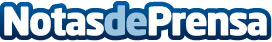 Fotocasa. La isla menorquina d’en Colom se vende finalmente por más de tres millones de eurosLa isla más grande que rodea Menorca, la isla d’en Colom, que se puso a la venta en Fotocasa el verano de 2016 por 5.250.000 €, se ha acabado vendiendo por 3.200.000 € hace pocos días. Este precio final alcanzado supone una rebaja del 38% respecto al precio de salidaDatos de contacto:Anaïs LopezNota de prensa publicada en: https://www.notasdeprensa.es/fotocasa-la-isla-menorquina-d-en-colom-se Categorias: Nacional Inmobiliaria Baleares Turismo E-Commerce http://www.notasdeprensa.es